ประกาศสภาองค์การบริหารส่วนตำบลสองแพรกเรื่อง	นัดประชุมสภาองค์การบริหารส่วนตำบลสองแพรก-----------------------------------------------------	ตามที่ได้ประกาศเรียกประชุมสภาองค์การบริหารส่วนตำบลสองแพรกสมัยสามัญประจำปี 2561 สมัยที่ 2  ตั้งแต่วันที่ 1  พฤษภาคม  2561  เป็นต้นไป มีกำหนดไม่เกิน 15 วัน  เมื่อวันที่  20  เมษายน  2561          ไปแล้วนั้นบัดนี้นายกองค์การบริหารส่วนตำบลสองแพรก ได้เสนอญัตติ ขอญัตติพิจารณาให้สภาองค์การบริหารส่วนตำบลสองแพรก พิจารณาอนุมัติจ่ายขาดเงินสะสม จำนวน 5 โครงการ เพี่อแก้ไขปัญหาภัยแล้ง และญัตติพิจารณาอนุมัติโอนตั้งจ่ายรายการใหม่ โครงการบุกเบิกถนนสายนาตก – หน้าป้อม หมู่ที่ 1 สภาองค์การบริหารส่วนตำบลสองแพรก   จึงขอนัดประชุมสภาองค์การบริหารส่วนตำบลสองแพรก สมัยสามัญประจำปี 2561 สมัยที่ 2  ครั้งที่ 1 วันที่  2  พฤษภาคม  2561  เวลา 10.30 น. ณ ห้องประชุมองค์การบริหารส่วนตำบลสองแพรก ประกาศ ณ วันที่  27   เดือนเมษายน  พ.ศ. 2561                                                         วีรวัฒน์  วงษ์จินดา(นายวีรวัฒน์  วงษ์จินดา)ประธานสภาองค์การบริหารส่วนตำบลสองแพรก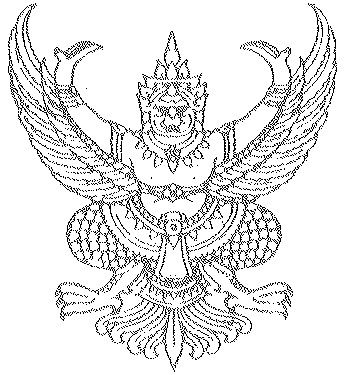 